ОБЛАСТНАЯ ОЛИМПИАДА ШКОЛЬНИКОВ ПО ИСТОРИИ 5 классРЕГИОНАЛЬНЫЙ ЭТАП.Длительность олимпиады 90 мин.Задания 1-17 по 1 баллу1. Город на севере Африки – главный соперник Рима в борьбе за могущество на Средиземном море?А) АлександрияБ) КарфагенВ) ГиппонГ) Тагаст2. Рабов сражавшихся на арене для потехи публики называли:А) гладиаторамиБ) преторианцамиВ) вольноотпущенникамиГ) легионерами3. Группы людей с определёнными правами и обязанностями в Древней Индии:А) СословияБ) ОбъединенияВ) КастыГ) Армия4. Каменное изваяние с телом льва и головой человека называется:А) пирамидойБ) кентавромВ) сфинксомГ) мумией5. Когда город, известный в истории как "логовище львов," был взят штурмом и разрушен?А) в 32 г. н.э.Б) в 492 г. до н.э.В) в 612 г. до н.э.Г) в 312 г. н.э.6.  «Золотым веком» в Риме называли правление:А) Императора Октавиана АвгустаБ) Императора НеронаВ) Императора ТиберияГ) Императора Траяна7. Из какого материала строили пирамидыА) кирпичБ) мраморВ) известнякГ) гранит8. Укажите название государства, где был создан исторический источник, из которого приведены отрывки. 
§ 175. Если либо раб дворца, либо раб мушкенума возьмет замуж дочь человека и она родит детей, то господин раба не может предъявлять претензии к детям дочери человека об обращении их в рабство. 
§ 196. Если человек повредит глаз кого-либо из людей, то должно повредить его глаз. 
§ 198. Если он повредит глаз мушкенума или сломает кость мушкенуму, то он должен отвесить одну мину серебра.А) Древний ЕгипетБ) Древние АфиныВ) Древний ВавилонГ) Римская республика9. В каком году образовалось Персидское государство Ахеменидов?А) 753 г. до н. э.Б) 550 г. до н. э.В) 450 г. до н. э.Г) 221 г. до н. э.10. В каком из ответов хронологически правильно указана последовательность эволюции древнейшего человека?А) кроманьонец, неандерталец, питекантропБ) кроманьонец, питекантроп, неандерталецВ) неандерталец, питекантроп, кроманьонецГ) питекантроп, неандерталец, кроманьонец11. Индию от других стран отделяют:А) ГорыБ) ПустыниВ) Морской заливГ) Река Инд12. Определите год завоевания Египта Александром Македонским:А) 332 г. до н. э.Б) 230 г. до н. э.В) 30 г. до н. э.Г) 130 г. н. э.13. Римляне НЕ вели войны:А) с КарфагеномБ) с ПерсиейВ) с МакедониейГ) с Аккадским Царством14. На каком полуострове расположен г. Рим?А) Балканский п-овБ) Апеннинский п-овВ) Гыданский п-овГ) Синайский п-ов15. Слова: «Даже дикие звери имеют норы и логова, а у тех, кто сражался и умирал за Рим, нет ничего, кроме воздуха и солнца!» принадлежали:А) Гаю Юлию ЦезарюБ) Октавиану АвгустуВ) ПомпеюГ) Тиберию Гракху16. Где находится Индия?А) Расположена на севере АзииБ) Расположена на юге АзииВ) Расположена на западе АзииГ) Расположена на востоке Азии17. Укажите составляющие реформ Солона (594–593 гг. до н. э.) в Афинах:А) переселение самых бедных слоев населения в колонии, уравнительное распределение земли среди всех граждан городаБ) раздача денег и земельных участков малоимущим слоям населения города, введение налога на урожайВ) разделение всего свободного коренного населения на четыре разряда по размеру годового дохода, отмена долгового рабстваГ) выделение земельных участков населению города за пределами полиса, введение денежной платы должностным лицам18. По какому принципу образованы ряды (4 балла за каждый правильный ответ. Всего 12 баллов).1. палка-копалка, скребок, дубина __________________________________________2. письма, приказы, летописи, хроники_______________________________________3. флаг, гимн, герб__________________________________________________________19.Расставьте события в хронологической последовательности события всеобщей истории и истории России(5 баллов за каждый правильный ответ. Всего 10 баллов).11.овладение огнем первобытными людьми2. появление человека разумного3. умение изготавливать примитивные орудия труда4. переход человека к земледелию и скотоводству2.1. Победа Дмитрия Донского на Куликовом поле2. Победа Петра Первого в Полтавской битве3. Победа М.И. Кутузова на Бородинском поле4. Победа Александра Невского на Чудском озере20. Верны ли следующие суждения? («Да» - «Нет») (по 3 балла за каждый правильный ответ. Всего 18 баллов). Ответы внесите в таблицу.1. первобытными называют людей, живших до изобретения письма2. первые люди на земле появились в западной части Африки3. вид жилища в первобытную эпоху зависел от богатства человека4. сородичами в первобытную эпоху называли только близких родственников5. пещера Альтамира известна тем, что в ней впервые обнаружили наскальную живопись6. основной материал, на котором писали на Руси долгое время, была бумага, привезенная из Китая21. Решите хронологическую задачу. Для удобства нарисуйте «линию времени». (4 баллов за каждый правильный ответ. Всего 12 баллов)1.Считается, что первую пирамиду зодчий Имхотеп начал строить в 2750 г. до н.э. Последниепирамиды построены в 1700 г. до н. э. Сколько лет прошло между постройкой первой и последней пирамиды? Сколько лет назад были построены последние пирамиды?2. Знаменитый Розеттский камень был создан в 196 г. до нашей эры, а в 1822 г. Ж.-Ф.Шампольон дешифровал египетскую надпись на нем. Сколько лет прошло между этими событиями? Сколько лет назад была дешифрована (расшифрована) египетская надпись?3. Царь-колокол, что находится в Московском Кремле, был отлит в 1735 году. Каков возраст Царь- колокола был в 2010 году 22.Соотнесите изображение герба и его принадлежность (4 балла за каждый правильный ответ. Всего 12 баллов)1. 2. 3.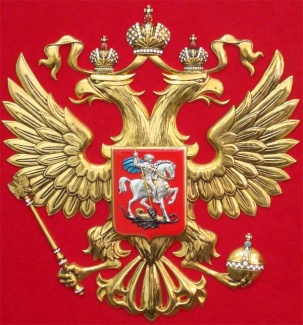 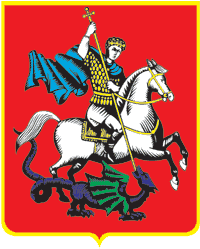 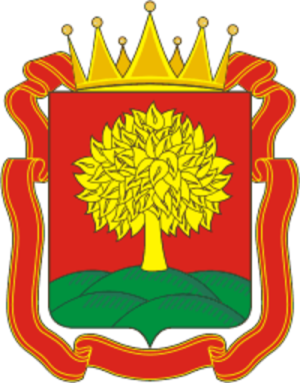 ______________________________________________________________________________________________________________________________________________________________________________________________________23. Из приведенных слов и словосочетаний составьте определения двухисторических понятий. Назовите эти понятия. В этот лингвистический конструктор вы можетедобавлять предлоги, изменять слова по падежам и пр. 8 баллов за каждыйправильный ответ (4 балла за составленное предложение, 4 балла за определение) Максимальный балл 16 баллов.1 знания, занимающаяся, прошлое, область, изучение, человечества2. литературы, исторических событий, погодовая, исторический, запись, древнерусской, жанр, представляющий собой, исторический24. Что в предложенном ряду является лишним и почему?(4 балла за правильный ответ. Всего 8 баллов)1. линии, цвета, скрещенные мечи, кружки, стрелки, галочки2.дом, одежда, оружие, посуда, украшения, письмо другОткрытые вопросыВопрос 1 (3б.)
Вставьте в предложения пропущенные слова.
А)Прошлое человечества изучает специальная наука __________.
Б)Все, что сохранилось с древнейших времен до наших дней и может рассказать нам о прошлом человечества, называют__________.
В)Промежуток времени ровно в сто лет люди называют ______.
Г)Время до рождения Иисуса Христа называют _______, а время после рождения Иисуса Христа называют ______.Вопрос 2 (3б.)
Продолжите перечень.
В облике древнейших людей преобладали звероподобные черты:
А) приплюснутый нос;
Б) надбровный валик;
В) ________________;
Г) ________________.Вопрос 3 (6б.)
Объясните крылатые выражения.
А) Слава Герострата
Б) Драконовские законы
В) Пиррова победаВопрос 4 (2б.)
Разгадай загадку Сфинкса:
Кто ходит утром на четырёх ногах, днём – на двух, а вечером – на трёх? Никто из всех существ, живущих на земле не изменяется так, как он. Когда он ходит на четырёх ногах, тогда меньше у него сил, медленнее движется он, чем в другое времяВопрос 5 (3б.)
Покажите свое знание древней географии
А) “Дар Нила”, “Кемет”, “Чёрная земля”. О каком государстве идёт речь?
Б) Далеко ли Месопотамия находилась от Междуречья?
В) Назовите страну, где протекает река Ганг?Вопрос 6 (4 б.) Каждая из иллюстраций, приведённых ниже, относится к одной из указанных в перечне тем. Установите соответствие между темами и иллюстрациями: к каждой теме подберите по одной иллюстрации.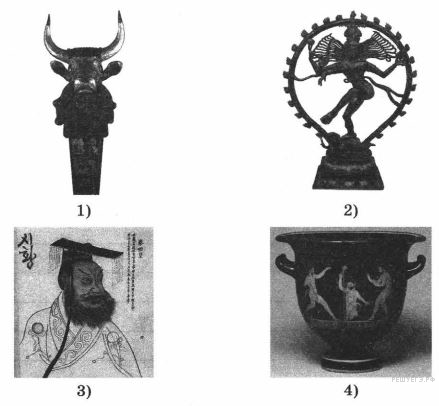 Запишите в ответ цифры, расположив их в порядке, соответствующем буквам: Вопрос 7 (4 б.)Прочтите отрывок из легенды и определите, к какой из данных тем он относится. В ответе напишите букву, которой обозначена эта тема.Когда Давид принёс показать Саулу голову убитого им Голиафа, Саул спросил его: «Чей ты сын?» Давид ответил: «Я — сын Иессея, который живёт в Вифлееме». При разговоре присутствовал Ионафан, сын царя Саула. Он был рослым и мужественным юношей. Ионафан от души полюбил Давида и заключил с ним дружеский союз. В знак этого союза он подарил Давиду свою одежду, пояс, меч и лук. Давид также полюбил Ионафана.Однако Саулу не нравилась их дружба. Когда Давид убил Голиафа, то народ прославлял его, восклицал: «Саул победил тысячи, а Давид — десятки тысяч!» Услышав эти песни, Саул очень огорчился, потому что он жаждал славы только для себя. С тех пор он стал завидовать Давиду и хотел убить его.Однажды, когда злой дух возмущал его, и Давид играл перед ним на гуслях, Саул бросил в него копьё, но Давид, уклонившись от него, спасся.Вопрос 8 (4 б.)Заштрихуйте на контурной карте четыре четырёхугольника, образованных градусной сеткой (параллелями и меридианами), в которых полностью или частично располагаются страны, указанные ниже.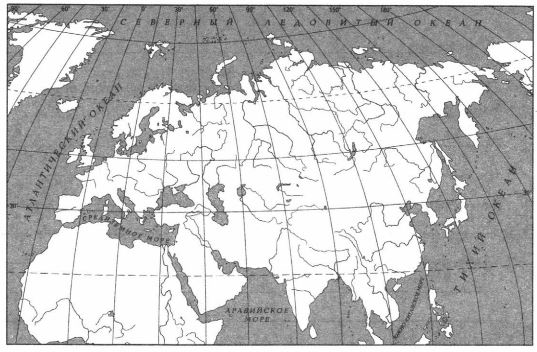 Всего 130 балловОтветы к региональному этапу областной  олимпиады школьников  по истории 5 класс18 .  1.древнейшие орудия труда2. письменные источники3. символы государства19.    1. 31242. 412320. да, нет, нет, нет, да, нет21.1.1050 лет, 3714 лет назад2. 2018 лет, 192 года назад3. 275 лет назад22. 1. герб России. 2. герб Москвы 3. герб Липецкой области23.1. область знаний, занимающаяся изучением прошлого человечества – история2. жанр древнерусской литературы, представляющий собой погодовую запись исторических событий- летопись241. галочки, все остальное относится к условным обозначениям исторической карты2. письмо друга, все остальное относится к вещественным источникамОтветы на открытие вопросыОтвет на вопрос 1:
А) история
Б) исторические источники
В) век
Г) «до нашей эры», «нашей эры»
Ответ на вопрос 2:Длинные руки, уходящий назад лоб, прыгающая походка.
Ответ на вопрос 3:Из истории Древней Греции. Некто Герострат, желая обессмертить свое имя, в 356 до н. э. поджег в греческомгороде Эфес храм Артемиды Эфесской, который выгорел дотла. 
Суд приговорил Герострата к смерти и, главное, к забвению — имя поджигателя было запрещено и писать, ипроизносить. 
Но древнегреческий историк Феокомп (IV в. до н. э.), рассказавший о преступлении Герострата, сохранил дляпотомков и его имя. Позднее труды Феокомпа, сохранившиеся в отрывках, стали основой для работыпозднейших историков (Страбона, Авла Гелия, Валерия Максима), также рассказывавших о поджоге храмаАртемиды и соответственно о самом преступнике. Таким образом, Герострат добился своего: приобрелбессмертную, пусть и позорную, славу — славу Герострата. Так называют непомерно суровые законы по имени Дракона, первого законодателя Афинской республики (VII в. до н.э.). Победа, доставшаяся слишком высокой ценой; победа, равносильная поражению. Происхождением это выражение обязано битве при Аускуле в 279 году до н. э.

Ответ на вопрос 4:Человек
Ответ на вопрос 5:
А) Египет
Б) Это одно и то же государство
В) ИндияОтвет на вопрос 6: А — 2, Б — 4, В — 1, Г — 3.           Ответ на вопрос 7: Пояснение. Давид и Голиаф относятся к древней Палестине.  Ответ: Г.           Ответ на вопрос 8.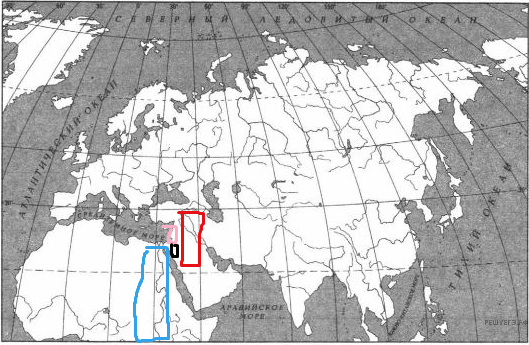 А) Древний Египет — синий.Б) Финикия — розовый.В) Вавилонское царство — красный.Г) Древняя Палестина — черный.123456AБВГПеречень темПеречень темА) Древняя ИндияВ) Шумерские города-государстваБ) Древняя ГрецияГ) Древний КитайПеречень темПеречень темА) Древний РимВ) Персидская державаБ) Древний КитайГ) Древняя ПалестинаПеречень странПеречень странА) Древний ЕгипетВ) Вавилонское царствоБ) ФиникияГ) Древняя ПалестинаНомер заданияПравильный ответ1Б2А3В4В5В6А7В8В9Б10Г11А12А13Г14Б15Г16Б17В